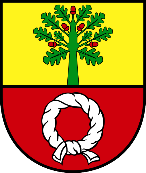 Regulamin Konkursu na „Maskotkę” Gminy CzarnkówCele konkursu:Celem konkursu jest wyłonienie projektu maskotki wraz z jej nazwą i uzasadnieniem, kojarzącą się z regionem i promującą walory turystyczne Gminy Czarnków. Konkurs organizowany jest przez Gminę Czarnków oraz Bibliotekę Publiczną Gminy Czarnków. Maskotka ma stać się wizytówką Gminy Czarnków, odwoływać się do kultury, tradycji i historii regionu. Informacje ogólne:Organizatorem konkursu jest Gmina Czarnków oraz Biblioteka Publiczna Gminy Czarnków z siedzibą w Hucie.Tematem jest zaprojektowanie, nazwanie i uzasadnienie pisemne wyboru maskotki kojarzącej się z Gminą Czarnków.Termin nadsyłania lub dostarczenia prac osobiście do Urzędu Gminy Czarnków.Konkurs odbywa się w 3 etapach.Etap I: zgłaszanie prac plastycznych i graficznych – do 31 maja 2021 rokuEtap II: wybór i ogłoszenie finalistów – do 15 czerwca 2021 rokuEtap III: ogłoszenie zwycięzcy: do 30 czerwca 2021 rokuZgłoszenie udziału w konkursie jest jednoznaczne z zaakceptowaniem warunków Regulaminu Konkursu.Kryteria konkursu:Prace konkursowe powinny być przygotowane w formie pracy plastycznej lub projektu graficznego. Technika dowolna (akwarela, pastele, wycinanka, farby plakatowe, wycinanka, pisaki, techniki mieszane, collage, grafika komputerowa).Do każdej pracy należy dołączyć krótkie uzasadnienie pisemne przedstawionego projektu.Maskotka powinna być identyfikowana z Gminą Czarnków, a jej format możliwy do przeniesienia na różne typy projektów reklamowych.Maskotka musi mieć adekwatną nazwę własną.Każdy uczestnik konkursu może nadesłać na podany email lub dostarczyć osobiście do Urzędu Gminy Czarnków tylko jedną pracę.Projekt przygotowany w formie elektronicznej musi spełniać podane wymagania:Format: jpg, png lub pdf.Rozmiar minimalny: 1000 x 1000 pikseliWaga maksymalna: 10 MBOrganizator nie ponosi odpowiedzialności za uszkodzenia powstałe w wyniku transportu pocztowego / dostawy prac za pośrednictwem firm transportowych / dostawczych / kurierskich.Materiały przesłane na konkurs nie podlegają zwrotowi i są przesyłane lub dostarczane na koszt własny uczestnika.Prace nadesłane na konkurs muszą być pracami samodzielnymi nigdzie wcześniej niepublikowanymi i niebiorącymi udziału w innych konkursach.Prace niezgodne z regulaminem lub dostarczone po terminie, bez zgody uzasadnienia 
i podpisu opiekuna (załącznik nr 1 do regulaminu) prawnego nie będą brane pod uwagę w konkursie.Każda praca powinna posiadać na odwrocie następującą informację, tzw. metryczkę (załącznik nr 2):imię i nazwisko uczestnika,wiek uczestnika,adres zamieszkania,imię i nazwisko rodzica lub opiekuna prawnego jeśli uczestnik jest osobą nieletnią,kontakt e-mailowy i telefoniczny w celu komunikacji związanej z konkursem.Do każdej pracy osoby nieletniej musi być dołączone wypełnione „Oświadczenie” rodzica / opiekuna prawnego (załącznik nr 1 do regulaminu) o zgodzie na rozpowszechnianie i publikowanie wizerunku oraz przetwarzanie danych osobowych.Poprzez przekazanie pracy konkursowej uczestnik oświadcza, iż jest jej jedynym właścicielem oraz że przysługują mu do niej autorskie prawa majątkowe, które w chwili przekazania pracy zostają w całości przeniesione na Organizatora konkursu na wszystkich znanych polach eksploatacji. Prawa autorskie do projektu maskotki nabyte przez Organizatora mogą być przekazane przez niego na osoby trzecie.Dane osobowe uczestników, za wyjątkiem ich imion i nazwisk, pozyskiwane są wyłącznie do celów konkursu i nie będą udostępniane podmiotom trzecim.Naruszenie przez uczestnika konkursu któregokolwiek z postanowień Regulaminu, skutkować będzie odmową zakwalifikowania pracy do udziału w konkursie, bądź też utratą prawa do nagrody. Poprzez udział w konkursie uczestnik wyraża zgodę na dokonywanie przez Organizatora oraz wykonawców projektu drobnych zmian, w stopniu niezbędnym do jego realizacji, zgodnie z ideą przyświecającą organizacji konkursu. Zmiany dotyczyć mogą w szczególności: doboru kolorystyki, dodania bądź rezygnacji z poszczególnych elementów projektu, materiałów użytych do wykonania projektu, możliwości technicznych wykonania, itp.Założenia konkursu:Konkurs ma charakter otwarty i adresowany jest do wszystkich mieszkańców Gminy Czarnków.Konkurs odbywa się w trzech kategoriach wiekowych:dzieci w wieku od 7 do 14 lat,dzieci w wieku od 15 do 18 lat,dorośli powyżej 18 roku życia.Prace plastyczne w formie fizycznej należy składać osobiście w dniach od poniedziałku do piątku w godzinach od 7:30 do 15:30 w Urzędzie Gminy Czarnków. Prace plastyczne można dostarczyć również w przesyłce zaadresowanej na adres Urząd Gminy Czarnków, ul. Rybaki 3, 64-700 Czarnków.Prace graficzne w formie elektronicznej należy wysyłać e-mailem na adres maskotka@ugczarnkow.pl w terminie do 31 maja 2021 roku.Zarówno w przypadku pracy graficznej oraz plastycznej, uczestnik zobowiązany jest do dostarczenia do Urzędu Gminy Czarnków w terminie do 31 maja 2021 roku pełnej dokumentacji wymaganej do udziału w konkursie. Zasady wyboru projektu maskotki:Konkurs odbywa się w 3 etapach:Etap I: zgłaszanie prac plastycznych i graficznych – do 31 maja 2021 rokuEtap II: wybór i ogłoszenie finalistów – do 15 czerwca 2021 rokuEtap III: ogłoszenie zwycięzcy: do 30 czerwca 2021 rokuO wyłonieniu finalistów oraz zwycięzcy konkursu zadecyduje komisja konkursowa.Komisja konkursowa wybiera finalistów konkursu, wyłaniając trzy najlepsze prace 
z każdej kategorii wiekowej i nadając im miejsca od I do III.Prace, które zdaniem komisji zajęły I miejsce w każdej kategorii wiekowej, trafiają do ankiety internetowej.W ankiecie internetowej mieszkańcy gminy mają możliwość zasugerowania komisji konkursowej, która z nadesłanych prac jest najlepsza.Wynik głosowania w ankiecie nie decyduje jednak o ostatecznym wyniku konkursu. Stanowi on jedynie sugestię dla komisji konkursowej, która podejmuje ostateczną decyzję.Po zakończeniu ankiety, komisja wybiera zwycięzcę konkursu w oparciu o spełnione kryteria i głosy wyrażone przez mieszkańców w ankiecie internetowej.Kryteria oceny prac:Pomysłowość, oryginalność, niepowtarzalność, Praca plastyczna i graficzna (kolor, staranność, dynamika, styl i sposób interpretacji).Kryteria oceny pracy zwycięskiej:sugestie wyrażone przez mieszkańców w ankiecie internetowej,bezpośredni związek z walorami Gminy Czarnków,oryginalność, pomysłowość i niepowtarzalność,jakość wykonania, estetyka, użyte techniki oraz narzędzia,odpowiednie uzasadnienie ze strony twórcy dla wykonania konkretnej pracy.Zasady przyznawania nagród:W każdej kategorii wiekowej zostaną wyłonione prace finałowe, które zajmą od I do III miejsca.Każdy finalista otrzyma symboliczny upominek ufundowany przez Gminę Czarnków wraz z podziękowaniami za udział w konkursie.Spośród wszystkich finalistów wyłonione zostaną prace, które zajęły I miejsce w każdej z kategorii. Trafią one do ankiety internetowej skierowanej do mieszkańców gminy, którzy będą mogli zasugerować komisji konkursowej, która praca powinna zwyciężyć.Po zakończeniu ankiety, komisja konkursowa w oparciu o kryteria konkursu i sugestie wyrażone w ankiecie przez mieszkańców, wybierze najlepszą pracę, której autor otrzyma główną nagrodę.Zwycięzca oraz finaliści konkursu zostaną powiadomieni o przyznaniu upominków oraz nagrody głównej, a także o terminie i sposobie wręczenia nagród drogą telefoniczną lub mailową.Wręczenie nagrody głównej odbędzie się w umówionym terminie po ogłoszeniu zwycięscy.Wyniki konkursu zostaną ogłoszone na łamach strony internetowej Gminy Czarnków oraz w mediach społecznościowych organizatorów konkursu;https://www.facebook.com/bibliotekagminyczarnkowhttps://www.facebook.com/czarnkowgminaRelacja z przebiegu konkursu pojawi się również w lokalnych mediach.Osoby do kontaktu w sprawie konkursu:Promocja Gminy – p. Agnieszka Wiśniewska tel.: 67 255 22 27Dyrektor Biblioteki Publicznej w Hucie – p. Edyta Kleige tel.: 67 255 13 89 , 509506945Załącznik nr 1 Zgoda przedstawiciela ustawowego dziecka, które nie ukończyło 18 roku życia, na udział w Konkursie na „Maskotkę” Gminy Czarnków .................................................................  (miejscowość, data)Ja niżej podpisany/a, jako przedstawiciel ustawowy ………………………………………….. (imię i nazwisko uczestnika konkursu) Po zapoznaniu się z Regulaminem konkursu  niniejszym wyrażam zgodę na udział dziecka w ww. konkursie na zasadach określonych w regulaminie. Oświadczam także, że zgłoszona do niniejszego konkursu praca jest wynikiem własnej twórczości: .................................................................................................................................................................... (imię i nazwisko uczestnika konkursu)Adres .................................................................................................................................................................... Dane kontaktowe .………………………………………………………………………………………..i nie narusza praw autorskich oraz jakichkolwiek innych praw osób trzecich oraz, że nie została zgłoszona do innych konkursów o podobnej tematyce, które będą ogłoszone w przyszłości przez organizatorów lub inne podmioty.Wyrażam niniejszym zgodę na umieszczenie danych osobowych: …..…………………………………....................................................... (imię i nazwisko uczestnika konkursu) w bazie danych organizatora konkursu i przetwarzanie ich przez Gminę Czarnków oraz Bibliotekę Publiczną Gminy Czarnków zgodnie z ustawą z dnia 10 maja 2018 roku o ochronie danych osobowych (t.j. Dz. U. z 2019 r., poz. 1781) w celu przeprowadzenia konkursu oraz dalszego wykorzystania prac. Oświadczam, że zapoznałam/łem się z „Klauzulą informacyjną dot. Przetwarzania danych osobowych uczestnika Konkursu na „Maskotkę” Gminy Czarnków..............................................................(podpis przedstawiciela ustawowego)Zezwolenie na publikację wizerunku Ja (imię i nazwisko)…………………………………………………………………………………….Wyrażam zgodę na wystawienie i publikację pracy oraz mojego wizerunku na potrzeby Konkursu na „Maskotkę” Gminy Czarnków, którego organizatorem jest Gmina Czarnków i Biblioteka Publiczna Gminy Czarnków.………………………………….			…………………………………..(miejscowość i data)					(podpis osoby wyrażającej zgodę)Dół formularzaZałącznik nr 2METRYCZKA*dotyczy autorów niepełnoletnichKlauzula informacyjna dot. przetwarzania danych osobowych uczestnika Konkursu na „Maskotkę” Gminy CzarnkówZgodnie z Rozporządzeniem Parlamentu Europejskiego i Rady (UE) 2016/679 z dnia 27 kwietnia 2016 r. w sprawie ochrony osób fizycznych w związku z przetwarzaniem danych osobowych i w sprawie swobodnego przepływu takich danych oraz uchylenia dyrektywy 95/46/WE (RODO) informujemy, iż:1. Administratorem danych osobowych jest Gminna Czarnków oraz Biblioteka Publiczna Gminy Czarnków.2. Dane osobowe przetwarzane będą w celu realizacji uczestnictwa w Konkursie.3. Dane będą przetwarzane przez okres niezbędny do realizacji ww. celu przetwarzania.4. Dane udostępnione przez uczestnika Konkursu nie będą udostępniane podmiotom trzecim.5. Uczestnik Konkursu posiada prawo dostępu do treści swoich danych oraz prawo do ich sprostowania, usunięcia, ograniczenia przetwarzania, prawo do przenoszenia danych, prawo wniesienia sprzeciwu.6. Uczestnik Konkursu posiada prawo do cofnięcia zgody w dowolnym momencie, jednakże decyzja taka oznacza rezygnację z udziału w Konkursie.7. Dane nie będą przekazywane do państwa trzeciego/organizacji międzynarodowej, nie będą również profilowane.8. Uczestnik Konkursu ma prawo do wniesienia skargi do Prezesa Urzędu Ochrony Danych Osobowych lub innego odpowiedniego organu zgodnie z wymogami prawa.9. Podanie przez uczestnika Konkursu danych osobowych jest dobrowolne, ale niezbędne do uczestnictwa w Konkursie.imię i nazwisko autora pracy wiek autora pracyAdres zamieszkaniaTelefon kontaktowyAdres e-mailimię i nazwisko rodzica /opiekuna prawnego*